Focus of Duties:To provide specialist emergency care to public and private patients attending the Department of Emergency Medicine (DEM) at the Royal Hobart Hospital. To be involved in research and quality improvement activities, undergraduate and postgraduate teaching at Royal Hobart Hospital. To provide specialist advice to inpatient units as required.Duties:Patient Care:Medical care of DEM patients.Undertake procedures as required in DEM.Participate in after hours on call roster.Teaching:Undertake undergraduate clinical teaching at Royal Hobart Hospital.Provide supervision and training of post graduate trainees.Research:Maintain involvement in research activities.Administrative and Quality Improvement:Provide administrative and quality improvement functions for units as requiredWork closely with corresponding nursing staff and support staff in the DEM.Participation in disaster preparedness planning.Actively participate in and contribute to the organisation’s Quality & Safety and Work Health & Safety processes, including the development and implementation of safety systems, improvement initiatives and related training, ensuring that quality and safety improvement processes are in place and acted upon.The incumbent can expect to be allocated duties, not specifically mentioned in this document, that are within the capacity, qualifications and experience normally expected from persons occupying jobs at this classification level.Scope of Work Performed:Responsible for the above functions and tasks. Required to operate independently with limited reporting, acting within clinical privileges as defined.Limited direction and supervision from the Director – DEM.Comply at all times with THS policy and protocol requirements, in particular those relating to hand hygiene, fire awareness and manual handling, and undertake annual education in relation to the requirements.Essential Requirement:Registration/licences that are essential requirements of this role must remain current and valid at all times whilst employed in this role and the status of these may be checked at any time during employment. It is the employee’s responsibility to ensure that registration/licences remain current and to advise the Employer if their circumstances change. This includes notifying the Employer of any new criminal convictions and/or if a registration/licence is revoked, cancelled or has its conditions altered.Specialist or limited registration with the Medical Board of Australia in a relevant specialty.The Head of the State Service has determined that the person nominated for this job is to satisfy a pre-employment check before taking up the appointment, on promotion or transfer. The following checks are to be conducted:Conviction checks in the following areas:crimes of violencesex related offencesserious drug offencescrimes involving dishonestyIdentification checkDisciplinary action in previous employment check.Selection Criteria:Demonstrated ability to provide services within DEM at a tertiary referral teaching hospital.Demonstrated capacity for undergraduate and postgraduate teaching.Ability to undertake and manage research activities.Ability to communicate effectively and maintain good interpersonal relationships.Knowledge of recent advances in relevant medical area.Working Environment:Staff employed against this Statement of Duties as a Visiting Medical Practitioner will be employed in accordance with the Tasmanian Visiting Medical Practitioners (Public Sector) Agreement and remunerated accordingly.The Department of Health (DoH) and Tasmanian Health Service (THS) are committed to improving the health and wellbeing of patients, clients and the Tasmanian community through a sustainable, high quality and safe health and human services system, and value leading with purpose, being creative and innovative, acting with integrity, being accountable and being collegial.State Service Principles and Code of Conduct: The minimum responsibilities required of officers and employees of the State Service are contained in the State Service Act 2000.  The State Service Principles at Sections 7 and 8 outline both the way that employment is managed in the State Service and the standards expected of those who work in the State Service.   The Code of Conduct at Section 9 reinforces and upholds the Principles by establishing standards of behaviour and conduct that apply to all employees and officers, including Heads of Agencies. Officers and employees who are found to have breached the Code of Conduct may have sanctions imposed.The State Service Act 2000 and the Employment Directions can be found on the State Service Management Office’s website at http://www.dpac.tas.gov.au/divisions/ssmo Fraud Management: The Department of Health and Tasmanian Health Service have a zero tolerance to fraud.  Officers and employees must be aware of, and comply with, their Agency’s fraud prevention policy and procedure and it is the responsibility of all officers and employees to report any suspected fraudulent activity to their Director or line manager, the Director HR Management and Strategy or to the Manager Internal Audit.  The DoH and THS are committed to minimising the occurrence of fraud through the development, implementation and regular review of fraud prevention, detection and response strategies, and are conscious of the need to protect employees who advise management of suspected fraudulent activity from reprisal or harassment, and to comply with its obligations under the Public Interest Disclosure Act 2002.  Any matter determined to be of a fraudulent nature will be followed up and appropriate action will be taken. This may include having sanctions imposed under the State Service Act 2000. Delegations: This position may exercise delegations in accordance with a range of Acts, Regulations, Awards, administrative authorities and functional arrangements mandated by Statutory office holders including the Secretary.  The relevant Unit Manager can provide details to the occupant of delegations applicable to this position.  The DoH and THS have a zero tolerance in relation to fraud and in exercising any delegations attached to this role the occupant is responsible for the detection and prevention of fraud, misappropriation and other irregularities, and for ensuring that all officers and employees are aware of their Agency’s fraud policy and reporting procedures.Blood borne viruses and immunisation: Health Care Workers (as defined by DoH and THS policy) with the Department of Health and Tasmanian Health Service are expected to comply with their Agency’s policies and procedures relating to blood borne viruses and immunisation, including against Hepatitis B. Depending on the level of risk associated with their duties, Health Care Workers may be required to demonstrate current immunity, previous seroconversion to Hepatitis B or immunity following vaccination. Records and Confidentiality: Officers and employees of the Department of Health and the Tasmanian Health Service are responsible and accountable for making proper records.  Confidentiality must be maintained at all times and information must not be accessed or destroyed without proper authority.Smoke-free: The Department of Health and the Tasmanian Health Service are smoke-free work environments.  Smoking is prohibited in all State Government workplaces, including vehicles and vessels.                      Department of Health                       and Tasmanian Health Service               Statement of Duties                      Department of Health                       and Tasmanian Health Service               Statement of Duties                      Department of Health                       and Tasmanian Health Service               Statement of Duties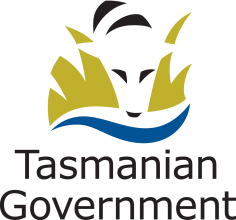 Position Title: Staff Specialist (DEM)Position Number: GenericEffective Date:    March 2013Effective Date:    March 2013Group and Business Unit: Tasmanian Health Service (THS) – Medical ServicesGroup and Business Unit: Tasmanian Health Service (THS) – Medical ServicesGroup and Business Unit: Tasmanian Health Service (THS) – Medical ServicesGroup and Business Unit: Tasmanian Health Service (THS) – Medical ServicesSection: Department of Emergency MedicineLocation: SouthLocation: SouthLocation: SouthAward: Salaried Medical Practitioners Interim Agreement 2015Position Status: Permanent/Fixed-TermPosition Status: Permanent/Fixed-TermPosition Status: Permanent/Fixed-TermAward: Salaried Medical Practitioners Interim Agreement 2015Position Type: Full Time/Part TimePosition Type: Full Time/Part TimePosition Type: Full Time/Part TimeLevel: Commensurate with years of experienceClassification: Specialist Medical PractitionerClassification: Specialist Medical PractitionerClassification: Specialist Medical PractitionerReports To: Director – Department of Emergency MedicineReports To: Director – Department of Emergency MedicineReports To: Director – Department of Emergency MedicineReports To: Director – Department of Emergency MedicineCheck Type: AnnulledCheck Frequency: Pre-employmentCheck Frequency: Pre-employmentCheck Frequency: Pre-employmentCheck Frequency: Pre-employment